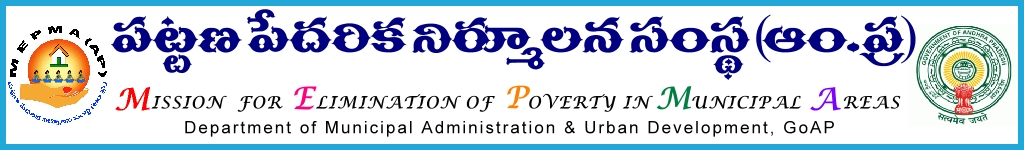 PROCEEDINGS OF THE MISSION DIRECTOR, MISSION FOR ELIMINATION OF POVERTY IN MUNICIPAL AREAS, A.P.HYDERABAD.PRESENT: SMT. ANITA RAMACHANDRAN, IAS.,Rc.No.1417/2010/E1 	    				                               Dated:01-01-2014						*****	I am to inform that the remuneration enhanced in respect of District Mission Coordinators (Junior Specialists) at District level who have completed one year service and not enhanced their remuneration is enhanced as follows:-At District Level:Already working as DMCs 	The above enhanced remuneration is implemented w.e.f.01-01-2014 and the Project Directors, DPMUs of Karimnagar, Mahaboobnagar, Medak, Visakapatnam & YSR Districts are instructed to act accordingly.                                                    Sd/- Anita Ramachandran,                         MISSION DIRECTORCopy to the Project Director, DPMU, IKP-Urban, Karimnagar, Mahaboobnagar, Medak & Visakapatnam for information.Copy to the Finance Manager of this officeCopy to the E2 Section Assistant of this officeCopy to all the Addl. Mission Directors of this officeCopy to the table of Mission DirectorCopy to the S.F.Sub:Establishment – MEPMA – Outsourced personnel engaged through outsourcing agencies at District level – Enhancement of remuneration being paid to the Outsourced personnels – Reg. Establishment – MEPMA – Outsourced personnel engaged through outsourcing agencies at District level – Enhancement of remuneration being paid to the Outsourced personnels – Reg. Ref:1)G.O.Ms.No. 119, Finance (SMPC) Department, dated: 28-4-20082)This office letter Rc.No. 1032/2008/E1, dated: 18-02-20103)4)G.O.Ms.N. 3, Finance (SMPC) Department, dated :12-1-2011This Office Lr.Rc.No.1417/2008/E1, dated:30-12-2011.5)Representation of certain District LH Specialists.S. NoName of the DistrictName of the EmployeeDesignation Date  of JoiningPresent RemunerationEnhanced Remuneration1KarimnagarB.RajaniDMC, LH29-06-2012Rs.15500/-Rs.18000/-2MahaboobnagarMD. Khaja MoinuddinDMC, BL1-11-2012Rs.18000/-Rs.20000/-3MedakB.MalleswariDMC, IB09-10-2012Rs.15500/-Rs.18000/-3MedakM.Indira MaryDMC, LH07-01-2012Rs.15500/-Rs.18000/-4VisakapatnamCh.Rajaram Mohan RoyDMC, BL16-06-2012Rs.18000/-Rs.20000/-5YSR DistrictSmt.B.RajeswariDMC, LH29-09-2012Rs.15,500/-Rs.18000/-